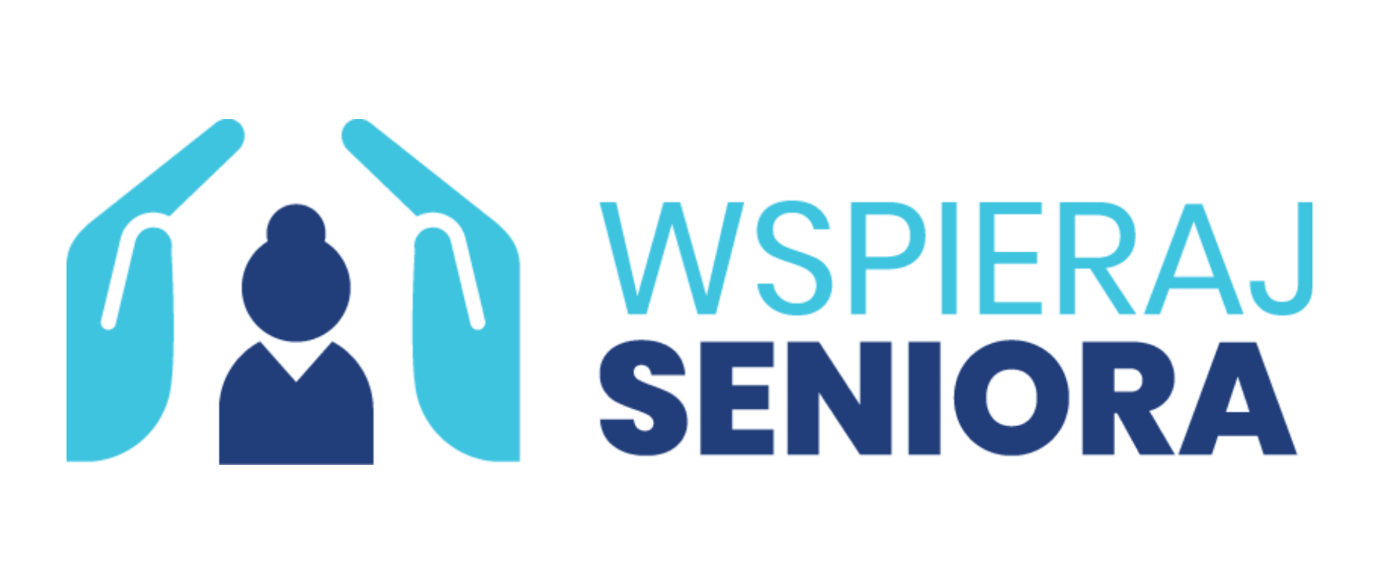 Miejski Ośrodek Pomocy Społecznej w Sejnach poszukuje  wolontariuszy w ramach pomocy sąsiedzkiej   do realizacji  Programu „Korpus Wsparcia Seniorów” na 2023 rokCelem programu jest zapewnienie usługi wsparcia na rzecz seniorów w wieku 65 lat i więcej przez świadczenie usług wynikających z rozeznanych potrzeb na terenie danej gminy, wpisujących się we wskazane w programie obszary oraz poprawa poczucia bezpieczeństwa oraz możliwości samodzielnego funkcjonowania w miejscu zamieszkania osób starszych  Miasto Sejny  zamierza realizować program „Korpus Wsparcia Seniorów” w zakresie :Moduł I, w którego realizację należy zaangażować wolontariuszy, w tym również działaczy środowisk młodzieżowych i obywatelskich, którzy świadczyliby codzienną pomoc osobom potrzebującym wsparcia.Osoby chętne do świadczenia nieodpłatnej  pomocy sąsiedzkiej  proszone są o kontakt z Miejskim Ośrodkiem Pomocy Społecznej w Sejnach , ul. Wileńska 10, w terminie do 16 stycznia  2023r. do godz.15.Szczegółowych informacji udziela osobiście lub pod nr telefonu 87 516 21 13Ilona Anna Okoń, Kierownik MOPS w Sejnach